MINISTERIO DE EDUCACIÓNDIRECCIÓN REGIONAL DE CHIRIQUÍESCUELA BILINGÜE JOSÉ MARIA ROYGRADO TERCERO MODULO # 1ASIGNATURASESPAÑOLRELIGIÓNCIENCIAS SOCIALESEXPRESIONES ARTÍSTICASMATEMÁTICACIENCIAS NATURALES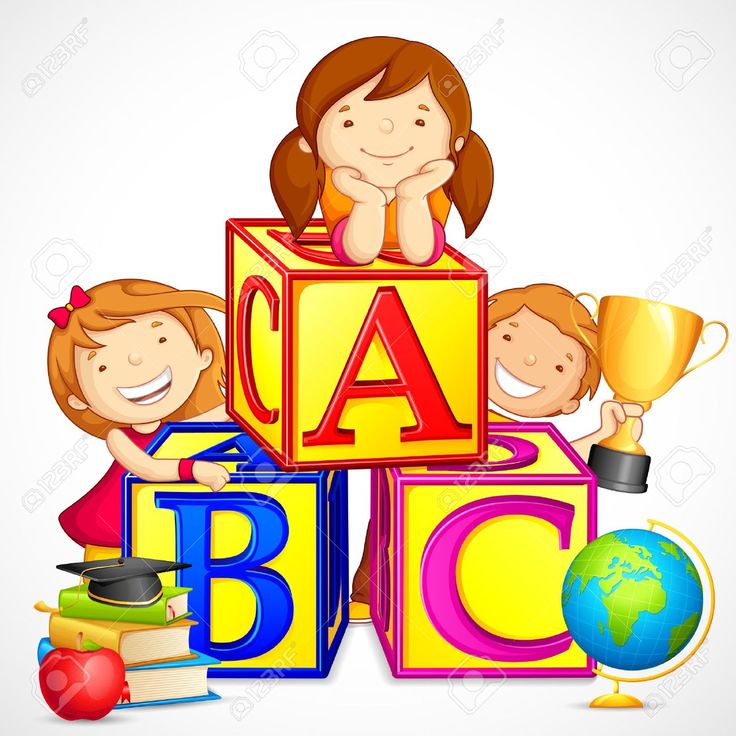 MAESTROS RESPONSABLESRUTH SANTAMARÍA       III AMAURICIA DE CEREZO   III B                                                                 AIDA CAMARENA          III  COLGA GRENALD              III DJOSÉ ESPINOSA              III EMINISTERIO DE EDUCACIÓNDIRECCIÓN REGIONAL DE CHIRIQUÍESCUELA BILINGÜE JOSÉ MARIA ROYMódulo de ciencias Naturales Maestra: Ruth SantamaríaObjetivo de aprendizaje: Explica la función del Sistema Digestivo para el desarrollo y bienestar del cuerpo humano.El sistema digestivo-concepto-conducto digestivo y sus funciones        1.1 la digestión y sus fasesQuímicamecánicaIndicadores de logro: -Detalla en forma oral y escrita el concepto del Sistema Digestivo-Destaca los beneficios que o ofrecen los procesos de la digestión para nuestro cuerpoActividades para que el alumno desarrolle.-transcribe  mapa conceptual del sistema digestivo en el cuaderno de Ciencias Naturales.- pinta y Recorta dibujo del sistema digestivo escribe el nombre de   las partes señaladas,  lo pega en el cuaderno de Ciencias Naturales.-resuelve sopa de letras (pegar en el cuaderno)Copia en el cuaderno de Ciencias Naturales las siguientes preguntas y las resuelve.1-¡¿Sabías que tu cuerpo tiene todas estas partes?2- ¿Sabes lo que les pasa a los alimentos dentro de tu cuerpo?3-¿Qué contienen los alimentos que ayudan a nuestro cuerpo para que funcione bien?4-¿Es necesaria la lengua para comer?5-¿Por qué la boca siempre está húmeda?6-¿Puedes morder bien cuando te falta un diente?                                                                    Está formado por 	                                                                                      Se encarga                                                                                                                                               son                                                                                                                           es                                                                                                                                                                                                                                                                     segregan             segrega         segrega      estos  órganos son                                                                                                                                                                                                                                                           Pinta el dibujo y escribe el nombre de cada órgano del sistema digestivo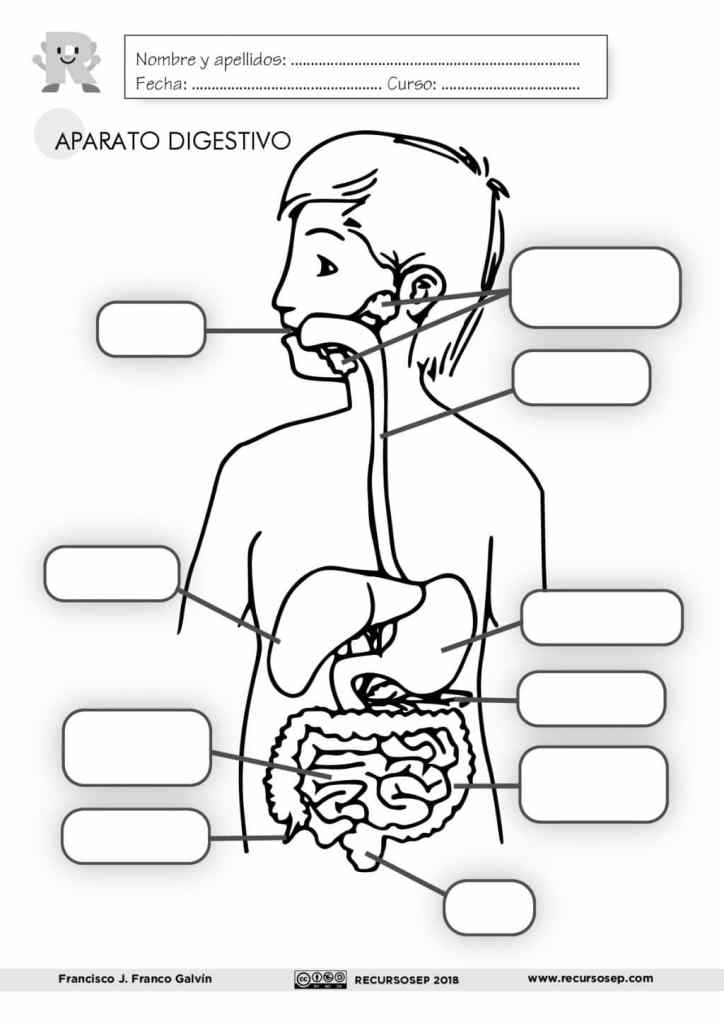 Sopa de letras del sistema digestivo1-PÁNCREAS                                                            11-ALIMENTOS2-SALIVALES                                                             12-QUIMO3-ESTÓMAGO                                                           13-BOLO4-HÍGADO                                                                  14-JUGO5-GLÁNDULAS                                                            15- SISTEMA6-ESÓFAGO7-BOCA8-ANO9-DIGESTIÓN10-INTESTINOFunciones de los órganos del Sistema DigestivoBoca: es la entrada del alimento al sistema digestivo, en ella es cortado, aplastado y triturado durante la masticación por los dientes y muelas.Esófago:    tubo musculoso conecta la faringe con el estómago.Hígado: glándula donde se procesan los nutrientes absorbidos, elimina las toxinas y sustancias nocivas y produce la bilis.Glándulas salivales: producen saliva  para humedecer  la comida.    Estómago: Digiere y almacena el alimento.Páncreas: produce el jugo pancreáticoIntestino delgado: lugar principal donde se produce la digestión y la absorción de los nutrientes que pasan a la sangre.Intestino grueso: absorbe el agua de los residuos; forma y almacena las heces.                                             Lista de cotejo para la elaboración del mapa conceptualEvaluación formativa  de las funciones de los órganos del sistema digestivoActividadesToma una galleta de soda y mastícala despacio.Anota lo que ocurre en tu boca¿Qué fase de la digestión acabas de realizar?___________________________________________________________________¿Qué pasará después de que la tragues?___________________________________________________________________¿ Qué fase de la digestión estará ocurriendo en tu interior_________________________________________________________________WGLANDULASXZQPJPRTPZAXVBNUSALIVALESXZRIABNRTYHKDOHTMETYCINTESTINOSBXJRVBNMLGWSOOUXESTOMAGOFLBGMNAVCXDZSAOOOQWPSITORWGNCBALIMENTOSORAFSISTEMALJPKMBNWANOKJHGWQDIGESTIONTRcriteriossinoDibujó del mapa conceptualLimpiezatamañoOrtografíaElaborado por el estudianteCriterios evaluación evaluación evaluación Criterios buenoRegular  deficienteSabe las funciones básicas del sistema digestivoPuede enumerar los órganos del sistema digestivoSabe la función de cada órgano del sistema digestivoReconoce cada parte del sistema digestivo observando el dibujoQué es la digestiónLa digestión es el proceso que promueve la transformación de los alimentos que consumimos en sustancias más sencillas para que sean absorbidas por el organismo y puedan proporcionar la energía suficiente para realizar todas las actividades diarias.Qué es la digestiónLa digestión es el proceso que promueve la transformación de los alimentos que consumimos en sustancias más sencillas para que sean absorbidas por el organismo y puedan proporcionar la energía suficiente para realizar todas las actividades diarias.Fases de la digestiónFases de la digestiónDigestión mecánicaEn esta etapa los alimentos sufren cambios físicos como la disminución de su tamaño y su consistencia para que puedan ser tragados. Ocurre en la boca cuando los dientes cortan y trituran los alimentos.             Digestión QuímicaOcurre en el estómago y en el intestino delgado, partes en las que los alimentos son transformados en sustancias más sencillas por la acción de los jugos digestivos. Esta transformación posibilita al organismo absorber los nutrientes de los alimentos.